北京大学马克思主义学院本科专业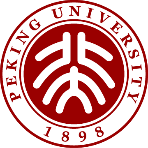 个   人   陈   述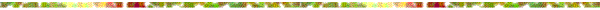 个人陈述须包含但不限于如下内容：（不超过2500字）本科一年级期间（或转专业前）的学习情况提交转专业申请的原因对“马克思主义理论”专业培养方案的想法和期待感兴趣的研究主题和个人学习计划